UNIT 7. TELEVISIONA. VOCABULARYB. GRAMMARI. H/Wh-questionsTrong Tiếng Anh, khi chúng ta cần hỏi rõ ràng và cần có câu trả lời cụ thể, ta dùng câu hỏi với các từ để hỏi. Loại câu này còn được gọi là câu hỏi trực tiếp (direct questions).1. Các từ để hỏi trong Tiếng Anh2. Các cấu trúc câu hỏi WH thường gặpa. Nguyên tắc đặt câu hỏi- Nếu chưa có trợ động từ thì phải mượn trợ động từ: do/ does/ did- Nếu trợ động từ sẵn có (am/ is/ are/ can/ will/ shall/ could/ would) thì đảo chúng ra trước chủ ngữ, không mượn do/ does/ did nữa.b. Cấu trúc thông thường của loại câu hỏi Wh – questionsTừ để hỏi thường được viết ở đầu câu hỏi. từ để hỏi có thể làm tân ngữ (O), bổ ngữ (C) hoặc chủ ngữ (S).BÀI TẬP VẬN DỤNGBài 1. Chọn từ thích hợp điền vào chỗ trống, một từ có thể dùng nhiều lần.1. …………..do you like?2. ……………..do you prefer to study – at night or in the morning?3. ………………….do you prefer – wine or beer?4. …………………does this lesson finish?5. ……………..is the best student in this class?6. ………………….coffee do you drink every day?7. ………………is the time?8. …………………is the weather like today?9. …………………….don’t you like apple juice?10. …………………….about a walk through the forest?11. ……………..do you play volleyball?12. ……………….do Anne and Betty get to school every day?13. …………………..does your father go to work?14. …………………are we going for a holiday by the sea again?15. ………………………do you like your coffee?Bài 2. Chọn câu trả lời đúng nhất điền vào chỗ trống1. Do you know……………language is spoken in Kenya?A. which 				B. who			C. What		D. how2. …………is your blood type?A. which 				B. who			C. What		D. how3. ……do you play tennis? For exerciseA. which 				B. who			C. What		D. why4. …………..can I buy some milk? At the supermarket.A. which 				B. where			C. What		D. how5. ………..much do you weigh?A. which 				B. who			C. What		D. how6. ………hat is this? It’s my brother’s?A. which 				B. who			C. What		D. whose7. …………can I park my car? Over there.A. where 				B. who			C. What		D. how8. ……tall are you?A. which 				B. who			C. What		D. how9. ……….do you like your tea? I like it with cream and sugar.A. which 				B. who			C. What		D. how10. ……picture do you prefer – this one or that one?A. which 				B. who			C. What		D. how11. ……………….is that woman? I think she is a teacher.A. which 				B. who			C. What		D. how12. ……………book is this? It’s mineA. which 				B. who			C. What		D. whose13. ………………….do you usually eat lunch? At noon.A. which 				B. who			C. What		D. when14. ……..does your father work? At City HallA. which 				B. where			C. What		D. how15. ……usually gets up the earliest in your family?A. which 				B. who			C. What		D. how16. …………….do you think of this hotel? It’s pretty goodA. which 				B. who			C. What		D. how17. ………..does your father work at that company? Because It’s near our houseA. which 				B. why			C. What		D. how18. ……..dances the best in your family?A. which 				B. who			C. What		D. howBài 3. Tìm và sửa lỗi sai trong các câu sau1. What does you like?2. Whose computer do you often use?3. Where do that boy come from?4. When you do go to the office?5. Does why your brother like this film?6. Who you usually  study with?7. How does Susan comes home?8. Does Roger play tennis how often?9. Does you always run to school why?10. Where are you park your bike?Bài 4. Dựa vào câu trả lời, chọn Wh-word thích hợp điền vào chỗ trống1. …………….do you want to eat? Paste or cheese.2. ………………….does John do to the beach? By car3. ……………..floors does your school have? Four4. ………………….do we get up? Early in the morning5. ……………did you family go swimming yesterday? At the club6. …………………….do you usually eat for breakfast?    Toast and eggs.7. ……………..does Peter come from? London8. ……………do you usually have lunch with? – My friends9. ……………….do they go to school? – In the morning10. ……………….does mary come to class? – By bus11. …………………do your sister and you usually get up? – Ten o’clock.12. …………..ice – cream does John like? – Chocolate13. …………..cap do you often borrow?  - My brother’s 14………..does she sometimes come to work late? Because she misses the train.15. …………….do you go shopping?  Once a week.16. ……………is good at English? Tom17. ………………….old is her son?   - Seven18. …………….are your posters? Over my bed.19. …………….much is this pullover? Twenty pounds.20. ………………colour is your car?    - Red.Bài 5. Sắp xếp các từ sau để tạo thành một câu hoàn chỉnh1. they/ what / doing/ are?…………………………………………………….2. up/ get/ you/ when/ in / the/ morning/ do?…………………………………………………….3. name/ you / do/ spell / how/ your?…………………………………………………….4. homework / is/ what/ for?…………………………………………………….5. does/ Tim/ like/ handball/ why?…………………………………………………….6. do/ what/ the girls/ like sports?…………………………………………………….7. for/ lunch/ your/ what/ have/ did/ friend?…………………………………………………….8. Kevin/ saty/ in/ long/ how/ did/ Paris?…………………………………………………….9. the / what/ weather/ like/ was?…………………………………………………….10. math/ who/ easy/ thinks/ is?…………………………………………………….Bài 6. Viết câu hỏi cho những câu trả lời dưới đây, bắt đầu bằng từ cho sẵn.1. They live in Blooklyn.Where……………………………………………..?2. The lesson begins at 8 o’clock.What time………………………………………?3. They get home at 6 o’clock every night.What time……………………………………….?4. She speaks French very well.What……………………………….?5. Those book costs one dollar.How much…………………………………………..?6. They travel by car.How……………………………………………..?7. She wants to learn English because she wants a better job.Why………………………………………………?8. They meet on the corner every morning.Where………………………………………….?9. She teaches us grammar.What……………………………………………………?10. He gets up at seven every morning.When………………………………………………………..11. Those girls sell newspaper there.What…………………………………………………..II. Liên từ (Conjunctions)	Liên từ/ từ nối là từ dùng để kết hợp các từ, cụm từ, mệnh đề hay câu với nhau. Trong đó: BÀI TẬP VẬN DỤNGBài 7. Chon đáp án thích hợp để điền vào chỗ trống.1. I like English………I like French very much.A. and				B. but				C. or				D. so2. My brother likes maths…….he doesn’t  like history.A. and				B. but				C. or				D. so3. The children forgot their homework, ……..the teacher was angry with them.A. and				B. but				C. or				D. so4. Can you read…….write English words?A. and				B. but				C. or				D. so5. Are the questions right……………..wrong?A. and				B. but				C. or				D. so6. It’ s great……………it’s fun.A. and				B. but				C. or				D. so7. Would ou like tea……..hot chocolate for your breakfast?A. and				B. but				C. or				D. so8. Our car is old, ……..it drives beautifully.A. and				B. but				C. or				D. so9. It was very warm,……………we all went swimming.A. and				B. but				C. or				D. so10. Do we have French…….music after the break?A. and				B. but				C. or				D. so11. I like sugar in my tea, …….I don’t like milk in it.A. and				B. but				C. or				D. so12. We were very tired…….happy after our flight to Sydney.A. and				B. but				C. or				D. so13. Jeawon was cold, ……he put on a coat.A. and				B. but				C. or				D. so14. Julia has a guitar, …….she plays it really well.A. and				B. but				C. or				D. so15. Maria tried to read a novel in French, …….it was too difficult.A. and				B. but				C. or				D. so16. He lives in london, ………he studies at a college.A. and				B. but				C. or				D. so17. You can go to the tourist office………ask them for any information you need.A. and				B. but				C. or				D. so18. Does Miss Smith like the red boots…….the black and white sandals?A. and				B. but				C. or				D. so19. Lynda likes Tom……he is in love with Annette.A. and				B. but				C. or				D. so20. Geraldine Chaplin is a great actress……she is less well – known than father Charlie Chaplin.A. and				B. but				C. or				D. soBài 8. Nối mệnh đề ở cột A với mệnh đề ở cột B sao cho câu có ý nghĩa, sau đó viết lại câu.1...................................................................................................2...................................................................................................3...................................................................................................4...................................................................................................5...................................................................................................6...................................................................................................7...................................................................................................8...................................................................................................Bài 9. Khoanh tròn vào liên từ thích hợp trong mỗi câu sau.1. I’d love to stay (so/and/but) I have to catch my bus.2. His hot chocolate was too hot (so/and/but) he put some cold milk in it.3. (Or/Although/Because) we had an umbrella, we got extremely wet.4. I only passed my exam (because/but/although)you helped me.5. They were hungry (but/because/so) they made some sanwiches.6. We can go to the pool (and/but/or) we can go horse-riding, whichever you prefer.7. She didn’t want him to see her (and/so/although) she hid behind a plant.8. He’s in the town centre (so/because/ but) he wants to look for shoes.9. I’m definitely coming tonight, (or/because/ although) I could be a bit late.10. We can go to the shop before we go to Clare’s house (and/ or/ so) go to Clare’s house forst to see if she needs anything. What do you think?Bài 10. Chọn liên từ thích hợp (and/ so/ but/ because) rồi điền vào chỗ trống1. I like coffee…………..I don’t like tea.2. I cannot swim………I can ski.3. I want a new TV…..the one I have now is broken.4. I had to work on Saturday……I couldn’t go to John’s party.5. My name is Jame……..I’m your new teacher.6. I was cold…….I turned on the heater.7. We’ll have to go shopping…………………….we have nothing for dinner.8. The history test was difficult………the English one was easy.9. We didn’t go to the beach yesterday …………it was raining.10. we have a test on Monday…………I’ll have to study this weekend.11. She can speak French, …………………..she can’t write it.12. She’s working late next Friday, ………….she can’t come to the party.13. In summer we wear light clothes………the weather is hot.14. I have a tooth ache…….I must see a dentist as early as I can.15. It is rainy………windy today.16. He doesn’t play the guitar, …….he plays the drum.17. I like walking……..I never go to school on foot……..it is 10 miles away from home.18.  My son is calm…..easy – going……..my daughter is very moody……they never agree together.19.  I am English…..I live in the USA…….I work with a company there.20. I love painting…….fishing………they teach me concentration.21. Jane hates swimming…….she spends her summer holidays on the beach……….she loves sunbathing.22. It is always rainy in winter……….you should always take an umbrella with you.23. Fast foods are delicious……..usually unhealthy …….people should avoid them.24. Peter is obese…….the doctor advised him to practise sport regularly.25. Parents ……..children should have good relationships.Bài 11. Viết lại các câu sau, sử dụng các từ trong ngoặc.1. I don’t eat cheese. I don’t eat butter. (or)2. I like him. He’s annoying. (but)3. We’re having salad for lunch. We’re not very hungry. (so)4. She doesn’t use much suncream. She has very pale skin. (although)5. This tear, he’s been to China. He has also been to Brazil. (and)6. Would you like to go to Paris? Would you rather go to Budapest? (or)7. He’s very tired today. He went to bed very late last night. (because)8. It looks very near. It’s quite a long way away. (although)BÀI TẬP TỔNG HỢP NÂNG CAOBài 12. Viết các câu sau dựa vào các từ cho sẵn1. Which soup/ you/ like?     - I/ like/ chicken soup……………………………………………………………………………………………….2. Where/ Ann/ usually/ go/ in the evening?    - She/ usually/ go/ to the cinema.……………………………………………………………………………………………….3. Who/ Carol and Bill/ visit/ on Sundays?     - They/ visit/ their grandparents.……………………………………………………………………………………………….4. What/ David/ usually drink/ with/ his breakfast?    - He/ usually/ drink/ coffee.……………………………………………………………………………………………….5.  When/ you / watch TV?   - I / watch TV/ in the evening.……………………………………………………………………………………………….6. Why/ Rachel/ stay/ in bed?  - She/ stay/ in bed/ because/ she/ be/ sick.……………………………………………………………………………………………….7. How/ you/ go/ to the office?    - I/ go/ to the office/ by bicycle.……………………………………………………………………………………………….8. Whose laptop/ your sister / carry?    - She / carry/ mine.……………………………………………………………………………………………….Bài 13. Đặt câu hỏi cho các cụm từ được gạch chân dưới đây1. Minh usually takes exercises after getting up.………………………………………………………….2. I brush my teeth twice a day.………………………………………………………….3. Nga has an appointment at 10.30 this morning.………………………………………………………….4. They live in the city center.………………………………………………………….5. I like “Tom and Jerry” because it’s very interesting.………………………………………………………….6. She is worried about the next examination.………………………………………………………….7. Music makes people different from all other animals.………………………………………………………….8. They do their homework at night.………………………………………………………….9. I like the red blouse, not the blue one.………………………………………………………….10. That is an English book.………………………………………………………….11. He studies piano at the university.………………………………………………………….12. My father is a teacher.………………………………………………………….13. My favorite musician is Trinh Cong Son.………………………………………………………….14. We take a holiday once a year.………………………………………………………….15. It takes four hours to get there.………………………………………………………….16. He earns a hundred pounds a week.………………………………………………………….17. This book is 30,000 dong.………………………………………………………….18. The car is expensive.………………………………………………………….Bài 14. Hoàn thành câu sau sử dụng các liên từ (although/ because/ but/ so)1. …………………….Norway is a beautiful country, it is very cold in winter.2. It is warm and sunny today………we are going to the beach.3. The car is very old ……….it is reliable.4. today is my daughter’s birthday, …………I need to buy her a present.5. You should take an umbrella ………it is going to rain.6. Thhe camera is very expensive……….it is very good.7. I love chips……….it is not healthy.8. His mother is not feeling well, …………..he needs to take care of her.9. Your marks in English are low……..you don’t study hard enough.10. …………….he is a good ski instructor, I don’t like him very much.11. I’d like to go with you………I’m too busy right now.12. There are no buses this hour, ………we need to catch a taxi.13. …………..it rains a lot in winter, I like walking the dog in the park.14. He fails his driving test, ………he needs to do it again.15. We invites them to the party………..they don’t want to come.16. I don’t like the concert…………the band doesn’t play well.17. We don’t go on holiday………we don’t have a lot of money.18. I want to buy a car………I need it for my job.19. I’m learning French……….I want to live in Paris.20. …………………..he’s got a car, he never drives to work.Bài 15. Sắp xếp các từ sau để tạo thành câu hoàn chỉnh1. accident/ an/ she’s/ in/ because/ hospital/ she/ had.………………………………………………………….2. but/ they/ many/ work/ don’t/ hours/ they/ have/ money/ much.………………………………………………………….3. asked/ Paul/ me/ question,/ a/ replied/ I / so.………………………………………………………….4. buy/ I/ peppers/ potatoes. / and/ tomatoes,………………………………………………………….5. them/ apple/ can/ have/ an/ or/ a/ ./ She/ have/ both/ ./ She/ mango/ can’t/ of………………………………………………………….6. can/ piano/ . / Karthik/ play/ but/ he/ play/ the/ can’t/ the/ violin………………………………………………………….7. hard – working/ is/ but/ her/ is/ lazy/ ./ She/ very/ brother………………………………………………………….8. clever/ is/ and/ beautiful/ . / She………………………………………………………….9. shirt/ can/ the/ blue/ or/ take/ green/ shirt/ . / You/ the………………………………………………………….10. am/ sister/ talk/ I/ short/ . / My/ is/ but………………………………………………………….Bài 16. Đọc đoạn văn và trả lời câu hỏiHOW CAN WE KEEP OUR TEETH HEALTHY	Firstly, we ought to visit our dentist twice a year. He can fill the small holes in our teeth before they destroy the teeth. He can examine our teeth to check that they are growing in the right way. Unfortunately, many people wait until they have toothache before they see a dentist.	Secondly, we should brush our teeth with a toothbrush and flouride tooth paste at least twice a day – once after breakfast and once before we go to bed. We can also use wooden toothpicks to clean between our teeth after a meal.	Thirdly, we should eat food that is good for our teeth and our body such as milk, cheese, fish, brown bread, potatoes, red rice, raw vegetables, and fresh fruit. Chocolate, sweets, biscuits and cakes are bad, especially when we eat them between meals. They are harmful because they stick to our teeth and cause decay.1. How often should we visit our dentist a year?………………………………………………………….2. What should we brush our teeth with?………………………………………………………….3. What else we can use to clean between our teeth after a meal?………………………………………………………….4. What kinds of food are good for our teeth?………………………………………………………….5. What kinds of food are bad for our teeth?………………………………………………………….Tài liệu được https://sach6789.com sưu tầm và chia sẻĐể tham khảo và tải các tài liệu khác hãy truy cậphttps://chiase.sach6789.comLuôn có tài liệu mớiWordMeaningPictureExamplecomedy /ˈkɒmədi/(n.)phim hài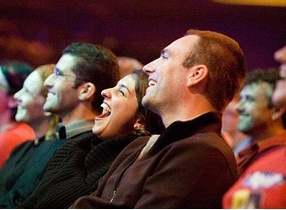 The comedy is so funny! Phim hài này buồn cười quá!documentary /ˌdɒkjuˈmentri/(n.) phim tài liệu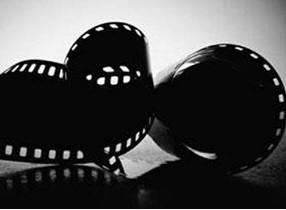 The documentary seems not to attract the young audience. Phim tài liệu dường như không thu hút khán giả trẻ tuổi.game show /ɡeɪm ʃəʊ/(n.)chương trình/ buổi truyền hình giải trí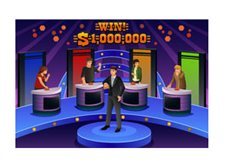 This channel has many game shows. Kênh này có rất nhiều chương trình truyền hình giải trí.schedule /ˈskedʒuːl/(n.) chương trình, lịch trình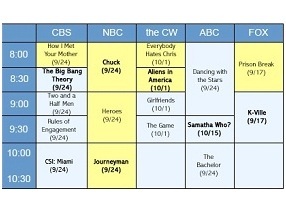 The TV schedules are filled with interesting films. Lịch trình trên TV toàn là những phim hấp dẫn.educate /ˈedʒukeɪt/(v.)giáo dục, dạy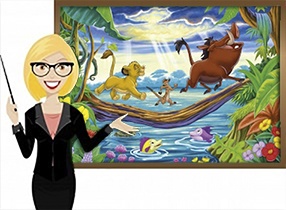 The programme educates people on the habits of animals. Chương trình này dạy mọi người về các thói quen của các loài động vật.newsreader /,njuːzridə(r)/(n.)người đọc bản tin trên đài truyền hình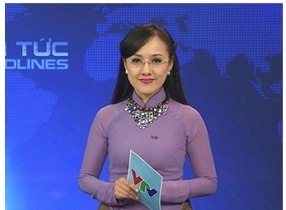 She works as a newsreader on VTV3. Cô ấy là một người đọc bản tin truyền hình trên VTV3.weatherman /'weðəmæn/(n.)nam MC dự báo thời tiết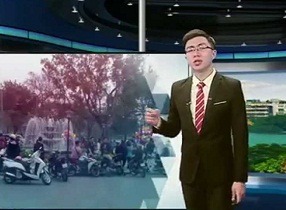 The weatherman is telling people about the storm tonight. Nam MC dự báo thời tiết đang đưa ra những dự báo về cơn bão tối nay.character /ˈkærəktə(r)/(n.)nhân vật trong phim hoặc truyện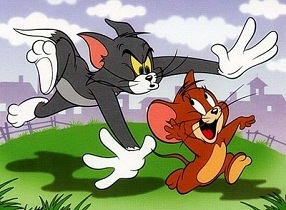 Tom and Jerry are two famous cartoon characters in many countries. Tom và Jerry là hai nhân vật hoạt hình nổi tiếng tại nhiều quốc gia.adventure /ədˈventʃə(r)/(n.)cuộc phiêu lưu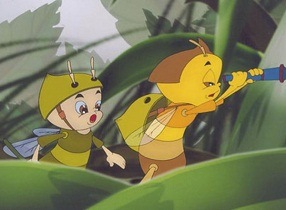 Do you like the cartoon “The adventure of yellow bee”? Bạn có thích bộ phim hoạt hình “Cuộc phiêu lưu của ong vàng” không?audience /ˈɔːdiəns/(n.)khán giả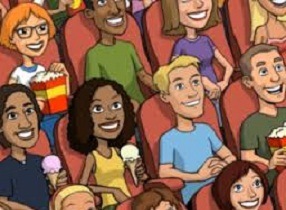 Millions of audiences all over the world enjoy this programme. Hàng triệu khán giả trên toàn thế giới yêu thích chương trình này.fair /feə(r)/(n.) hội chợ, chợ phiên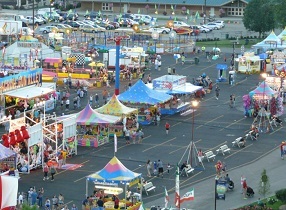 Pig racing is an attraction at many fairs in Australia and America. Đua lợn có sức hút tại các hội chợ ở Úc và Mĩ.manner /ˈmænə(r)/(n.)tác phong, phong cách, cách cư xử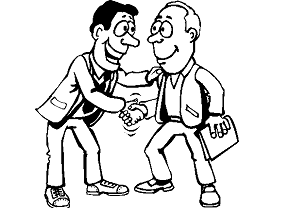 He has a friendly manner. Anh ấy có cách cư xử rất thân thiện.musical /ˈmjuːzɪkl/(n.)nhạc kịch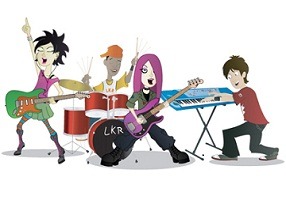 Did you watch the musical tonight? Bạn đã xem buổi nhạc kịch tối nay chưa?viewer /ˈvjuːə(r)/(n.)người xem (TV)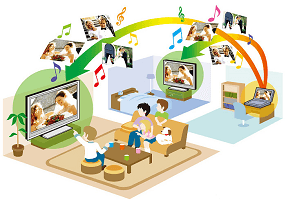 The programme attracted millions of viewers. Chương trình truyền hình đó thu hút hàng triệu người xem.Who (Ai) (Chức năng chủ ngữ)Whom (Ai)(Chức năng tân ngữ)What (cái gì)Whose (Của ai)Where (Ở đâu)Which (Cái nào) (Hỏi về sự lựa chọn)When (Khi nào)Why (Tại sao)How (Thế nào)How much (Bao nhiêu, giá tiền, số lượng)How many (Bao nhiêu, số lượng)How long (Bao lâu)How far (Bao xa)How old (Bao nhiêu tuổi)How often (Thường xuyên thế nào)What time (Mấy giờ)DạngCấu trúcChú ýDạng 1: Câu hỏi tân ngữWh – work + auxiliary + S + V + (object)?Ví dụ:- Where do you live?- What are you doing?- Whom do you meet this morning?- Who are you going with?- Object là danh từ, đại từ đứng sau động từ hoặc giới từ.Dạng 2: Câu hỏi bổ ngữWh-word + to be + S + Complement?Ví dụ:- Where is John?- Who are you?- Whose is this umbrella?- Who is the head of your school?- Complement là danh từ hoặc tính từ- động từ be chia theo chủ ngữDạng 3: Câu hỏi chủ ngữWh-word + V + object?Ví dụ:- Who lives in London with Daisy?- Who teaches you English?- Who is opening the door?- Which is better?- What caused the accident?- Động từ chính luôn được chia theo ngôi thứ ba số ítWhy How oftenHow longWhereHowWhatWhoHow muchWhenWhat timeWhichLiên từ đẳng lậpLiên từ phụ thuộcChức năngDùng để nối các từ, cụm từ cùng một loại, hoặc các mệnh đề ngang hàng nhau (tính từ với tính từ, danh từ với danh từ…)Dùng để nối cụm từ, nhóm từHoặc mệnh đề có chức năng khác nhau – mệnh đề phụ với mệnh đề chính trong câu.Vị trí- Luôn luôn đứng giữa 2 từ hoặc 2 mệnh đề mà nó liên kết.- nếu nối các mệnh đề độc lập thì luôn có dấu phảy đứng trước liên từ.- Thường đứng đầu mệnh đề phụ.- Mệnh đề phụ thuộc có thể đứng trước hoặc sau mệnh đề chính nhưng phải luôn được bắt đầu bằng một liên từ.Các liên từ- Chỉ sự thêm vào: and (và)- Chỉ sự tương phản đối lập: but (nhưng)- Chỉ kết quả: so (vì vậy, cho nên)- Chỉ sự lựa chọn: or (hoặc)- Chỉ nguyên nhân, lí do; because (Bởi vì)- Chỉ hai hành động trái ngược nhau về mặt loogic: although (mặc dù)Ví dụ- I’ll come and see you soon.- His mother won’t be there, but his father might.- It is raining, so I can’t go camping- Last night we came late because it rained heavily.- Although the car is old, it is still reliable.AB1. We wanted to go to the show Because they are quick and easy .2. I often make omelettes Although they are not film very healthy3.  Shall we go to the cinema?And watch that film you were talking about.4. Burgers are very tastyBut there weren’t any seats left.5. My neighbors are friendlyOr at the football match?6. Do you know if he’s at homeBecause he laughs in his sleep.7. Pick me up early, please?But they are noisy.8. We know he has great dreams.So we don’t get there late.